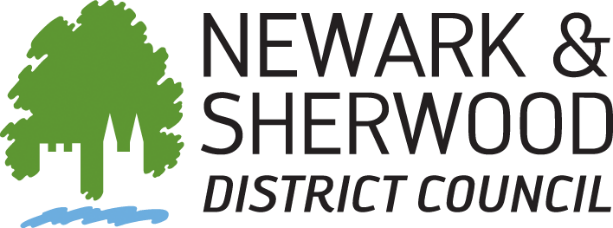 Rural Business Invesment ProgrammeGrant Application Form(2023-2024)Newark and Sherwood Return your completed application with supporting documentation to UKSPF@newark-sherwooddc gov.uk
Applications must be received by 17:00 on Wednesday 8th February 2023.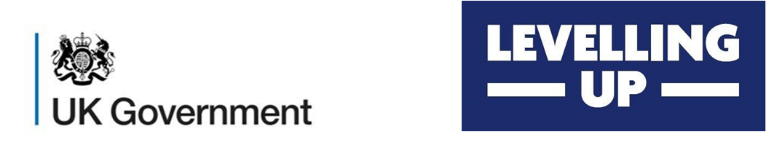 Please use the checklist below to ensure you are sending us everything that we need to assess your application.Return your completed application with supporting documentation to UKSPF@newark-sherwooddc.gov.uk by no later than 17:00 on Wednesday 7th June 20231.0 Applicant Details1.0 Applicant DetailsBusiness name:Address:Lead contact name:Position held:Contact telephone number:Email address:Vat Registration Number (if applicable)Company Reference NumberPlease clearly explain the nature of your business and the services provided (250 words)Please clearly explain the nature of your business and the services provided (250 words)1.2 Funding is available to support businesses to address challenges faced by the local community and to support rural growth and opportunities for local people. Please provide details of the rural challenges and/or opportunities for rural development relevant to your application to highlight the justification for investment (max 500 words)1.2 Funding is available to support businesses to address challenges faced by the local community and to support rural growth and opportunities for local people. Please provide details of the rural challenges and/or opportunities for rural development relevant to your application to highlight the justification for investment (max 500 words)2.0 Project Details2.1 Please provide a summary of the project you are requesting funding for including the full address where it would be delivered (max 250 words)All projects must be located within an eligble area within the district (see guidance document for further details)2.2 Please explain how the project will address the challenges identified in 1.2 and the long-term benefits for your business and the wider community upon completion, including financial projections (max 500 words)2.3 Please explain how the project contributes towards and/or recognises environmental sustainability including the government’s 25 year environmental plan and how you aim to enhance and protect the natural environment through any activity undertaken (max 500 words)2.3 Please confirm the following by marking each of the boxes below with an ‘x’.3.0 Financial 3.1 Please complete the table below.3.4 Please explain why the project cannot be funded through private finance in the long-term (max 250 words)3.5 Please explain how you will fund your project in the short-term, either upfront in full, or instalments (max 250 words)3.6 Please indicate and attach to your application one of the following to demonstrate your organisation’s financial standing:3.7 Please advise if any aspect of the project involves the provision of subsidies and how the subsidies are compliant with the UK Subsidy Control Regime. You should also tell us here if your business has received any other public sector or European funds previously, including dates received. (max 500 words)4.0 Performance and Delivery4.1  Please identify the expected outcomes the project would deliver by completing the middle column.  You do not need to be able to demonstrate against all of the outcomes, only those relevant to your project. Outcomes must be in line to be achieved by 31st March 2024.4.2 Please explain how you will capture, measure and evaluate the identified outcomes (max 250 words)4.3 Please explain how you will ensure the project is delivered in budget and complete by March 31st 2024 (max 250 words)4.4 Please explain if and how project delivery may impact your business operations as well as other local businesses. Please consider other businesses offering the same or similar activities, services or products proposed by your project, and explain how your project does not displace those businesses, including if you have contacted them to discuss your project (max 250 words)4.5  Please provide a high-level overview of your delivery timeline including major milestones and potential risks to delivery.4.5  Please provide a high-level overview of your delivery timeline including major milestones and potential risks to delivery.4.5  Please provide a high-level overview of your delivery timeline including major milestones and potential risks to delivery.4.5  Please provide a high-level overview of your delivery timeline including major milestones and potential risks to delivery.PeriodMajor milestonesRisksMitigating Actions Jul – Sep 2023Oct – Dec 2023Jan – Mar 20244.6  Please provide any additional details relevant to your application that are not previously mentioned. You may wish to also submit additional documents to support the application such as photos, plans and diagrams where appropriate (max 500 words)5.0 AgreementThe following section must be completed by the lead individual responsible for this project application:
We acknowledge that grant funding allocations are indicative and subject to change and/or approval at the discretion of Newark and Sherwood District Council (NSDC). NSDC reserve the right not to allocate some, or all of the indicative allocated funding through this process.We acknowledge that any agreement submitted after the deadline of 17:00 7th June 2023 will not be considered or taken forward. If successful, we will enter into a grant funding agreement with NSDC detailing the terms and conditions of the grant.We will comply with any relevant legislation affecting the way that we carry out the project.NSDC can use our name and the name of the project in its own publicity.We will fully complete the paperwork required for NSDC to report on progress and performance to Government, and return to NSDC as required.We acknowledge the processing of our data in relation to applying for and delivering projects, as per the privacy notice available here.We will acknowledge the source of the funding in any publicity materials we produce about the project, in our annual report, our Chair or Secretary’s report to the AGM and the accounts which cover the period of funding. We will supply copies of these to NSDC, if requested.If we receive grant funding for a project, we understand that NSDC will not automatically grant fund any later projects.We will keep all financial records and accounts, including receipts for items purchased with the funding, for 7 years from the end of the financial year in which the last payment is made. We will make these available to NSDC internal and external audit and Government. We understand that this does not release us from our legal responsibility to keep records for longer periods.I confirm that the organisation named in this application form, has authorised me to sign this agreement on their behalf.  The information given in this application is correct and I agree to abide by the agreement terms and conditions which will form part of any subsequent grant funding agreement if successful in our application. Applications will not be finalised until a signed copy is received.Signature:                                                       	Job Title:Print name:                                                     	Date:TaskWe have answered all the relevant questions on the application formWe have read and signed 5.0 AgreementWe have enclosed a copy of quotes or included a link in the funding table in this applicationWe have enclosed a copy of our financial records/statements 